Муниципальное общеобразовательное учреждение «Средняя общеобразовательная школа №32 имени 177 истребительного авиационного московского полка»Г.о. Подольск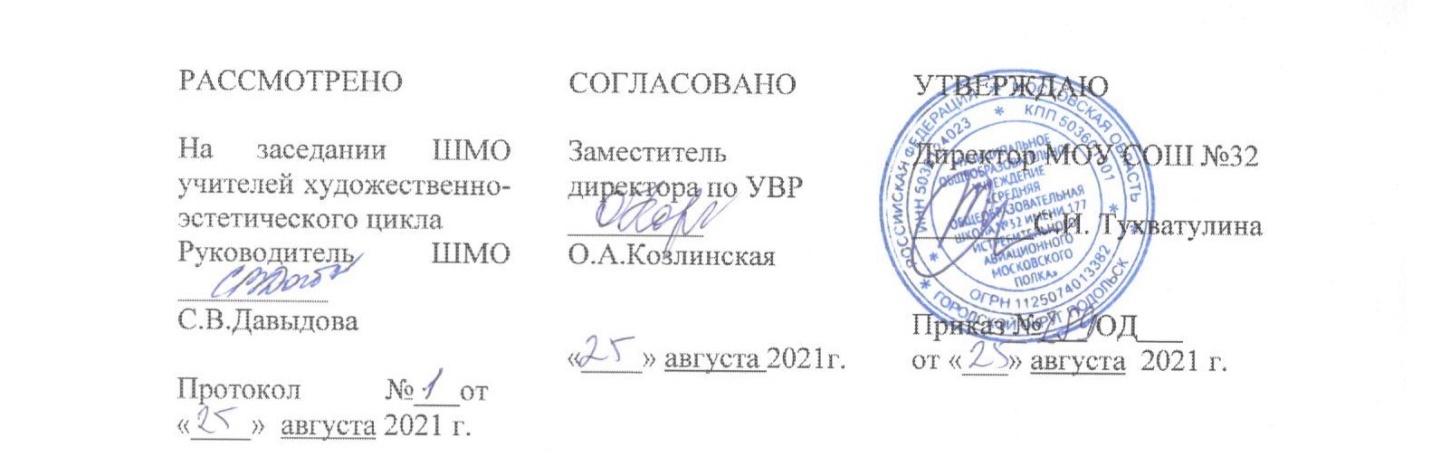 Рабочая программа по изобразительному искусству  6 классУчебных недель: 34Количество часов в неделю: 1Количество часов в год: 34Составитель:Учитель изобразительного искусства Стофорандова Наталья Викторовна2021-2022 учебный годСодержаниеОсновные цели и задачи изучения изобразительного искусства в 6 классе ………..3Планируемые результаты освоения учебного предмета ………………………..…… 4Содержание учебного предмета ………………………………………………………. 6Тематическое планирование ……………………………………………………………12Календарно-тематическое планирование …………………………………………….. 12Методическое и материально-техническое обеспечение ………………………….....18Данная программа по изобразительному искусству для 6 класса разработана на основе ООП ООО (для 5-9 классов)МОУ СОШ №32, на основе авторской программой по предмету «Изобразительное искусство и художественный труд» / авторского коллектива под руководством Б. М. Неменского (5-9 классы). М.: Просвещение, 2011г. )Основные цели изучения изобразительного искусства в школе:развитие визуально-пространственного мышления учащихся как формы эмоционально-ценностного, эстетического освоения мира, дающего возможность самовыражения и ориентации в художественном, нравственном пространстве культуры; приобретение практических навыков работы различными материалами.Задачами изучения изобразительного искусства являются:• формирование опыта смыслового и эмоционально-ценностного восприятия визуального образа реальности и произведений искусства;• освоение художественной культуры как формы материального выражения в пространственных формах духовных ценностей;• формирование понимания эмоционального и ценностного смысла визуально-пространственной формы;• развитие творческого опыта как формирование способности к самостоятельным действиям в ситуации неопределенности;• формирование активного, заинтересованного отношения к традициям культуры как к смысловой, эстетической и личностно-значимой ценности;• воспитание уважения к истории культуры своего Отечества, выраженной в ее архитектуре, изобразительном искусстве, в национальных образах предметно-материальной и пространственной среды и понимании красоты человека;• развитие способности ориентироваться в мире современной художественной культуры;• овладение средствами художественного изображения как способом развития умения видеть реальный мир, как способностью к анализу и структурированию визуального образа на основе его эмоционально-нравственной оценки;• овладение основами культуры практической работы различными художественными материалами и инструментами для эстетической организации и оформления школьной, бытовой и производственной среды.Планируемые результаты освоения учебного предмета в 6 классеУобучающегосябудутсформированы:•	осмыслениеиэмоционально–ценностноевосприятиевизуальныхобразов реальности ипроизведенийискусств;•	художественнаякультуракаксферыматериальноговыражения духовных ценностей, представленныхв пространственных формах;Обучающийсяполучитвозможностьдляформирования:•	художественноговкусакакспособностиэстетическивоспринимать,чувствовать и оценивать явленияокружающегомираиискусства;•	способность наблюдать реальный	мир,	способности воспринимать	, анализироватьиструктурироватьвизуальныйобразнаосновеегоэмоционально-нравственнойоценкеМетапредметныерезультаты:РегулятивныеУУД:Обучающийсянаучится:•	определятьуровеньотношенияксебе;•	вноситьдополненияиизмененияввыполнениеупражнений,адекватновоспринимать предложенияучителейитоварищей;Обучающийсяполучит возможностьнаучиться:•	владетьосновамисамоконтроля,самооценки,принятиярешенийи осуществления осознанного выборавучебной ипознавательнойдеятельности;•	осознаватьсамогосебякакдвижущую силусвоегоучения;•	устанавливатьпричинно-следственныесвязи.КоммуникативныеУУД:Обучающийсянаучится:организовыватьучебноесотрудничествоисовместнуюдеятельностьсучителеми сверстниками;работатьиндивидуальноивгруппе:находитьобщеерешениеи разрешать конфликты на	основе согласования позиций	и учета интересов; формулировать,аргументироватьиотстаиватьсвоемнение;	умениестроитьмонологическиевысказывания, задаватьвопросы; 	эффективносотрудничать.Обучающийсяполучитвозможностьнаучиться:•	оцениватьправильностьвыполненияучебнойзадачи,собственныевозможности еерешения;•	эстетически подходитьк любомувидудеятельности;•	художественно-образномумышлению	какнеотъемлемойчастицелостного мышлениячеловека.ПознавательныеУУД:Обучающийсянаучится:• проводить наблюдениеиэкспериментпод руководствомучителя;•осуществлятьрасширенныйпоискинформациисиспользованиемресурсовбиблиотеки Интернета;•осуществлятьвыборнаиболееэффективныхспособоврешениязадачвзависимостиот конкретныхусловий;• даватьопределениепонятиям;•устанавливатьпричинно-следственныесвязи;•обобщатьпонятия—осуществлятьлогическуюоперациюпереходаотвидовыхпризнаков кродовомупонятию,от понятияс меньшим объёмомкпонятиюс большим объёмом;•осуществлятьсравнениеиклассификацию,самостоятельновыбираяоснованияикритерии дляуказанныхлогическихопераций;•строитьлогическоерассуждение,включающееустановлениепричинно-следственных связей;• объяснять явления, процессы, связи иотношения, выявляемыев ходе исследования;•структурироватьтексты,включаяумениевыделятьглавноеивторостепенное,главную идею текста,выстраиватьпоследовательностьописываемыхсобытий.Обучающийсяполучитвозможностьнаучиться: • основамрефлексивногочтения;• ставить проблему,аргументировать еёактуальность;• самостоятельно проводитьисследованиенаосновепримененияметодов наблюдения; • выдвигать гипотезы освязяхизакономерностяхсобытий, процессов, объектов;• делатьумозаключения (индуктивноеи поаналогии) ивыводы наосновеаргументации.Предметные:Обучающийсянаучится:•	пониманиюосновизобразительнойграмоты,	умениеиспользоватьспецифику образногоязыкаисредствахудожественнойвыразительности,особенностиразличных художественныхматериаловитехниквовремяпрактическойработы,т.е.впроцессе созданияхудожественныхобразов;•	восприятиюиинтерпретациитемы,сюжетаисодержанияпроизведений изобразительного искусства;Обучающийсяполучитвозможностьнаучиться:•	применять	различные	художественные	материалы,	техники	и	средства художественнойвыразительностивсобственнойхудожественнойдеятельности(работав областиживописи, графики, скульптуры);•	художественнойкультуревовсеммногообразииеевидов,жанровистилейкак материальноговыражениядуховныхценностей,воплощенныхвпространственных формах;•	потребностивобщенииспроизведениямиизобразительногоискусства,освоение практическихуменийинавыковвосприятия,интерпретациииоценкипроизведений искусства;формированиеактивногоотношенияктрадициямхудожественнойкультуры как смысловой, эстетической иличностно-значимой ценности;•	осознанию	значения	искусства	и	творчества	в	личной	и	культурной самоидентификации личности.Содержание учебного предмета (4 часа) 6 класс«Искусство в жизни человека»1 Раздел «Виды изобразительного искусства и основы образного языка» (8ч)Тема 1. Изобразительное искусство в семье пластических искусств. Художественные материалыБеседа об искусстве и его видах. Пластические или пространственные виды искусства и их деление на три группы: изобразительные, конструктивные и декоративные. Общие основы и разное назначение в жизни людей. Виды изобразительного искусства: живопись, графика, скульптура. Художественные материалы и их выразительность в изобразительном искусстве.Значение особенностей художественного материала в создании художественного образа. Художественный материал и художественный изобразительный язык, техника. Основные скульптурные материалы: особенности их выразительности и применения. Графические материалы и их особенности. Живописные материалы. Разные виды красок и их применение в разных видах работы художника.Тема 2. Линия и ее выразительные возможностиВыразительные свойства линии, виды и характер линии. Условность и образность линейного изображения. Ритм линий, ритмическая организация листа. Роль ритма в создании образа. Линейные графические рисунки известных художников.Тема 3. Рисунок — основа изобразительного творчестваРисунок — основа мастерства художника. Творческие задачи рисунка.Виды рисунка. Подготовительный рисунок как этап в работе над произведением любого вида пластических искусств. Зарисовка. Набросок с натуры. Учебный рисунок. Рисунок как самостоятельное графическое произведение. Графические материалы и их выразительные возможности.Тема 4. Пятно как средство выражения. Композиция как ритм пятенПятно в изобразительном искусстве. Роль пятна в изображении и его выразительные возможности.Понятие силуэта. Тон и тональные отношения: темное — светлое. Тональная шкала. Композиция листа. Ритм пятен. Доминирующее пятно. Линия и пятно.Тема 5. Цвет. Основы цветоведенияОсновные и составные цвета. Дополнительные цвета. Цветовой круг. Теплые и холодные цвета. Цветовой контраст. Насыщенность цвета и его светлота. Изучение свойств цвета.Тема 6. Цвет в произведениях живописиПонятия «локальный цвет», «тон», «колорит», «гармония цвета». Цветовые отношения. Живое смешение красок. Взаимодействие цветовых пятен и цветовая композиция. Фактура в живописи. Выразительность мазка. Выражение в живописи эмоциональных состояний: радость, грусть, нежность и т. д.Тема 7. Объемные изображения в скульптуреВыразительные возможности объемного изображения. Связь объема с окружающим пространством и освещением. Художественные материалы в скульптуре: глина, камень, металл, дерево и др.— и их выразительные свойства.Тема 8. Основы языка изображенияБеседа. Обобщение материала темы: виды изобразительного искусства, художественные материалы и их выразительные возможности, художественное творчество и художественное восприятие, зрительские умения.2 Раздел  «Мир наших вещей. Натюрморт» (8ч)Тема 9. Реальность и фантазия в творчестве художника. Изображение предметного мира — натюрмортБеседа. Во все времена человек создавал изображения окружающего его мира. Изображение как познание окружающего мира и отношение к нему человека. Условность и правдоподобие в изобразительном искусстве. Реальность и фантазия в творческой деятельности художника. Выражение авторского отношения к изображаемому. Выразительные средства и правила изображения в изобразительном искусстве. Почему люди хранят произведения изобразительного искусства и высоко ценят, передавая из поколения в поколение?Многообразие форм изображения мира вещей в истории искусства. О чем рассказывают изображения вещей. Появление жанра натюрморта. Натюрморт в истории искусства. Натюрморт в живописи, графике, скульптуре.Плоскостное изображение и его место в истории искусства. Повествовательные, рассказывающие свойства плоских рисунков. Знаковость и декоративность плоского изображения в древности и в XX веке.Тема 10. Понятие формы. Многообразие форм окружающего мира.Многообразие форм в мире. Понятие формы. Линейные, плоскостные и объемные формы. Плоские геометрические тела, которые можно увидеть в основе всего многообразия форм. Формы простые и сложные. Конструкция сложной формы. Правила изображения и средства выразительности. Выразительность формы.Тема 11-12. Изображение объема на плоскости и линейная перспектива. Освещение. Свет и тень.Плоскость и объем. Изображение как окно в мир. Когда и почему возникли задачи объемного изображения? Перспектива как способ изображения на плоскости предметов в пространстве. Правила объемного изображения геометрических тел. Понятие ракурса. Освещение как средство выявления объема предмета. Источник освещения. Понятия «свет», «блик», «полутень», «собственная тень», «рефлекс», «падающая тень». Богатство выразительных возможностей освещения в графике и живописи. Свет как средство организации композиции в картине.Тема 13. Натюрморт в графикеГрафическое изображение натюрмортов. Композиция и образный строй в натюрморте: ритм пятен, пропорций, движение и покой, случайность и порядок. Натюрморт как выражение художником своих переживаний и представлений об окружающем его мире. Материалы и инструменты художника и выразительность художественных техник.Гравюра и ее виды. Выразительные возможности гравюры. Печатная форма (матрица) и оттиски.Тема 14. Цвет в натюрмортеЦвет в живописи и богатство его выразительных возможностей. Собственный цвет предмета (локальный) и цвет в живописи (обусловленный). Цветовая организация натюрморта — ритм цветовых пятен. Разные видение и понимание цветового состояния изображаемого мира в истории искусства. Выражение цветом в натюрморте настроений и переживаний художника.Тема 15-16. Выразительные возможности натюрморта. Обобщение темы.Итоговая беседа. Предметный мир в изобразительном искусстве. Выражение в натюрморте переживаний и мыслей художника, его представлений и представлений людей его эпохи об окружающем мире и о самих себе. Жанр натюрморта и его развитие. Натюрморт в искусстве XIX—XX веков. Натюрморт и выражение творческой индивидуальности художника.3 Раздел «Вглядываясь в человека. Портрет» (10ч)Тема 17. Образ человека — главная тема искусстваБеседа. Изображение человека в искусстве разных эпох. История возникновения портрета. Портрет как образ определенного реального человека. Портрет в искусстве Древнего Рима, эпохи Возрождения и в искусстве Нового времени. Парадный портрет и лирический портрет. Проблема сходства в портрете. Выражение в портретном изображении характера человека, его внутреннего мира.Портрет в живописи, графике, скульптуре. Великие художники-портретисты.Тема 18. Конструкция головы человека и ее пропорцииЗакономерности в конструкции головы человека. Большая цельная форма головы и ее части. Пропорции лица человека. Средняя линия и симметрия лица. Величина и форма глаз, носа, расположение и форма рта. Подвижные части лица, мимика.Тема 19. Изображение головы человека в пространствеПовороты и ракурсы головы. Соотношение лицевой и черепной частей головы, соотношение головы и шеи. Большая форма и детализация. Шаровидность глаз и призматическая форма носа. Зависимость мягких подвижных тканей лица от конструкции костных форм. Закономерности конструкции и бесконечность индивидуальных особенностей и физиономических типов.Тема 20. Портрет в скульптуреЧеловек — основной предмет изображения в скульптуре. Скульптурный портрет в истории искусства. Выразительные возможности скульптуры. Материал скульптуры. Характер человека и образ эпохи в скульптурном портрете.Тема21.Графический портретный рисунок и выразительность образа человекаОбраз человека в графическом портрете. Рисунок головы человека в истории изобразительного искусства.Индивидуальные особенности, характер, настроение человека в графическом портрете. Выразительные средства и возможности графического изображения. Расположение на листе. Линия и пятно. Выразительность графического материала.Тема 22. Сатирические образы человекаПравда жизни и язык искусства. Художественное преувеличение. Отбор деталей и обострение образа. Сатирические образы в искусстве. Карикатура. Дружеский шарж.Тема 23. Образные возможности освещения в портретеИзменение образа человека при различном освещении. Постоянство формы и изменение ее восприятия. Свет, направленный сбоку, снизу, рассеянный свет, изображение против света, контрастность освещения.Тема 24. Роль цвета в портретеЦветовое решение образа в портрете. Цвет и тон. Цвет и освещение. Цвет как выражение настроения и характера героя портрета. Цвет и живописная фактура.Тема 25. Великие портретисты.Выражение творческой индивидуальности художника в созданных им портретных образах. Личность художника и его эпоха. Личность героя портрета и творческая интерпретация ее художником. Индивидуальность образного языка в произведениях великих художников.Тема 26. Портрет в изобразительном искусстве XX века(обобщение темы).Особенности и направления развития портретного образа и изображения человека в европейском искусстве XX века. Знаменитые мастера европейского изобразительного искусства (П. Пикассо, А. Матисс, А. Модильяни, С. Дали, Э. Уорхол и др.). Роль и место живописного портрета в отечественном искусстве XX века.Сложность и глубина внутреннего мира человека, связь человека с историей своей страны, стремление выразить правду жизни в образе человека своего времени, трагизм в жизни человека, красота устремленности и созидательной силы человека, красота молодости и многие другие темы в лучших работах отечественных портретистов XX века.4 Раздел« Человек и пространство в изобразительном искусстве» (8ч.) Тема 27. Жанры в изобразительном искусстве. Пространства в пейзаже.Беседа. Предмет изображения и картина мира в изобразительном искусстве. Изменения видения мира в разные эпохи. Жанры в изобразительном искусстве. Портрет. Натюрморт. Пейзаж. Тематическая картина: бытовой и исторический жанры. Беседа о видах перспективы в изобразительном искусстве. Вид перспективы как средство выражения, вызванное определенными задачами. Отсутствие изображения пространства в искусстве Древнего Египта, связь персонажей общим действием и сюжетом. Движение фигур в пространстве, ракурс в искусстве Древней Греции и отсутствие изображения глубины. Пространство иконы и его смысл. Потребность в изображении глубины пространства и открытие правил линейной перспективы в искусстве Возрождения. Понятие точки зрения. Перспектива как изобразительная грамота. Нарушение правил перспективы в искусстве XX века и его образный смысл.Тема 28. Правила линейной и воздушной перспективыПерспектива — учение о способах передачи глубины пространства. Плоскость картины. Точка зрения. Горизонт и его высота. Уменьшение удаленных предметов — перспективные сокращения. Точка схода. Правила воздушной перспективы, планы воздушной перспективы и изменения контрастности.Тема 29. Пейзаж-настроение. Природа и художникПейзаж-настроение как отклик на переживания художника. Многообразие форм и красок окружающего мира. Изменчивость состояний природы в течение суток. Освещение в природе. Красота разных состояний в природе: утро, вечер, сумрак, туман, полдень. Роль колорита в пейзаже-настроении.Тема 30: Пейзаж в русской живописиИстория формирования художественного образа природы в русском искусстве. Образ природы в произведениях А. Венецианова и его учеников А. Саврасов. Картина «Грачи прилетели». Эпический образ России в произведениях И. Шишкина. Пейзажная живопись И. Левитана и значение его творчества для развития российской культуры.Тема 31: Пейзаж в графикеГрафические зарисовки и наброски пейзажей в творчестве известных художников. Самостоятельное художественное значение графического пейзажа. Выразительность графических образов великих мастеров. Средства выразительности в графическом рисунке и многообразие графических техник. Печатная графика и ее роль в развитии культуры.Тема 32-33. Городской пейзажРазные образы города в истории искусства и в российском искусстве XX века.Работа над графической композицией «Городской пейзаж». Желательны предварительные наброски с натуры. Возможен вариант коллективной работы путем создания аппликации из отдельных изображений (общая композиция после предварительного эскиза). При индивидуальной работе тоже может быть использован прием аппликации. Необходимо обратить внимание на ритмическую организацию листа.Тема34. Выразительные возможности изобразительного искусства.Беседа. Обобщение материала учебного года. Значение изобразительного искусства в жизни людей. Виды изобразительного искусства. Средства выразительности, основы образно-выразительного языка и произведение как целостность. Конструктивная основа произведения изобразительного искусства.Уровни понимания произведения искусства. Понимание искусства — труд души.Эпоха, направление в искусстве и творческая индивидуальность художника.Тематическое планированиеКалендарно-тематическое планирование Материально-техническое обеспечениеУчебно-методическое обеспечение1. Рабочая программа. Предметная линия учебников под редакцией Б.М. Неменского. 5-9 классы: пособие для учителей общеобразоват. учреждений / Б.М. Неменский, Л.А. Неменская, Н.А. Горяева, А.С. Питерских. – М.: Просвещение, 2011. -129с.2.  «Искусство в жизни человека» Неменская Л.А.– М.: Просвяещение.2012.3. Стандарт основного общего образования по образовательной области «Искусство»5. Примерные программы по учебным предметам. Изобразительное искусство. 5-7 классы. Музыка. 5-7 классы. Искусство. 8-9 классы. – М.Просвещение, 2010. – 48с. – (Стандарты второго поколения).Дополнительные пособия для учителя:1. Алехин А.Д., Когда начинается художник. М 1993 г.2.Виноградова Г.Г.  Изобразительное искусство в школе.3. Горяева Н.А. Первые шаги в мире искусства: Из опыта работы: Кн. Для  учителя. - М.: Просвещение,  1991.-159с.4. В.С. Кузин, Э.И. Кубышкина. Изобразительное искусство в начальной школе5. Хворостов А. С., Декоративно-прикладное искусство в школе. М., 1981.6.  Ростовцев Н.Н Методика преподавания изобразительного искусства в школе.   3-е изд. М., 1998.7. Михайлов А.М. Искусство акварели. М., 1995.8. Кузин В.С. Изобразительное искусство и методика его преподавания в школе:  учебник. 3-е изд. М., 1997.9. Герчук Ю.Я. Основы художественной грамоты: Язык и смысл изобразительного искусства: Учебное пособие. – М.: Учебная литература, 1998. – 208 с.: ил..Технические средства обученияКомпьютер, проектор, телевизор, видеомагнитофонМультимедийные диски:Коллекция ДиректМедия, Сокровища мирового искусства.Русский музей, выпуск-2.Мировое искусство в лицах, Иван Яковлевич Билибин.«Времена года» П.И.Чайковский.«Времена года» А.Вивальди.Изобразительное искусство 5-9 класс, Организация проектной деятельности.	Методический фондРепродукции картин  художников.Муляжи для рисования Изделия декоративно-прикладного искусства и народных промыслов.Тела геометрические (конус, шар, цилиндр, призма)Предметы для натурной постановки (кувшины, гипсовые и керамические вазы и др.).Детские работы как примеры выполнения творческих заданий.№ п/пНазвание раздела/темыКоличество часов на изучение1.«Древние корни народного искусства» 82.«Связь времен в народном искусстве»83.«Декор - человек, общество, время»104.«Декоративное искусство в современном мире».8Всего34№ урокаТемаДатаДата№ урокаТемаПланФактРаздел 1. Виды изобразительного искусства и основы образного языкаРаздел 1. Виды изобразительного искусства и основы образного языкаРаздел 1. Виды изобразительного искусства и основы образного языкаРаздел 1. Виды изобразительного искусства и основы образного языка1.Изобразительное искусство в семье пластических искусств. Художественные материалы. ИОТ 016-20176е-01.096и-02.096д-02.096в-02.096к-02.096б-02.096г-02.096а-02.092.Линия и ее выразительные возможности Ритм линий6е-08.096и-09.096д-09.096в-09.096к-09.096б-09.096г-09.096а-09.093.Рисунок — основаизобразительноготворчества6е-15.096и-16.096д-16.096в-16.096к-16.096б-16.096г-16.096а-16.094.Пятно как средство выражения. Ритм пятен6е-22.096и-23.096д-23.096в-23.096к-23.096б-23.096г-23.096а-23.095.Цвет. Основы цветоведения6е-29.096и-30.096д-30.096в-30.096к-30.096б-30.096г-30.096а-30.096.Цвет в произведениях живописи6е-06.106и-07.106д-07.106в-07.106к-07.106б-07.106г-07.106а-07.107.Объемные изображения в скульптуре6е-13.106и-14.106д-14.106в-14.106к-14.106б-14.106г-14.106а-14.108.Основы языка изображения (обобщение темы) 6е-20.106и-21.106д-21.106в-21.106к-21.106б-21.106г-21.106а-21.10Раздел 2. Мир наших вещей. Натюрморт.Раздел 2. Мир наших вещей. Натюрморт.Раздел 2. Мир наших вещей. Натюрморт.Раздел 2. Мир наших вещей. Натюрморт.9.Реальность и фантазия в творчестве художникаИзображение предметного мира — натюрмортИОТ 016-20176е-03.116и-04.116д-04.116в-04.116к-04.116б-04.116г-04.116а-04.1110.Понятие формы. Многообразие форм окружающего мира.6е-10.116и-11.116д-11.116в-11.116к-11.116б-11.116г-11.116а-11.1111.Изображение объема на плоскости и линейная перспектива6е-17.116и-18.116д-18.116в-18.116к-18.116б-18.116г-18.116а-18.1112.Освещение. Свет и тень6е-24.116и-25.116д-25.116в-25.116к-25.116б-25.116г-25.116а-25.1113.Натюрморт в графике6е-01.126и-02.126д-02.126в-02.126к-02.126б-02.126г-02.126а-02.1214.Цвет в натюрморте6е-08.126и-09.126д-09.126в-09.126к-09.126б-09.126г-09.126а-09.1215.Выразительные возможности натюрморта.6е-15.126и-16.126д-16.126в-16.126к-16.126б-16.126г-16.126а-16.1216.Обобщение темы6е-22.126и-23.126д-23.126в-23.126к-23.126б-23.126г-23.126а-23.12Раздел 3. Вглядываясь в человека. Портрет.Раздел 3. Вглядываясь в человека. Портрет.Раздел 3. Вглядываясь в человека. Портрет.Раздел 3. Вглядываясь в человека. Портрет.17.Образ человека — главная тема искусства ИОТ 016-20176е-6и-6д-6в-6к-6б-6г-6а-18.Конструкция головы человека и ее основные пропорции6е-6и-6д-6в-6к-6б-6г-6а-19.Изображение головы человека в пространстве6е-6и-6д-6в-6к-6б-6г-6а-20.Портрет в скульптуре6е-6и-6д-6в-6к-6б-6г-6а-21.Графический портретный рисунок6е-6и-6д-6в-6к-6б-6г-6а-22.Сатирические образы человека6е-6и-6д-6в-6к-6б-6г-6а-23.Образные возможности освещения в портрете6е-6и-6д-6в-6к-6б-6г-6а-24.Роль цвета в портрете6е-6и-6д-6в-6к-6б-6г-6а-25.Великие портретисты прошлого6е-6и-6д-6в-6к-6б-6г-6а-26.Портрет в изобразительном искусстве XX века(обобщение темы).6е-6и-6д-6в-6к-6б-6г-6а-Раздел 4. Человек  и пространство в изобразительном искусстве.Раздел 4. Человек  и пространство в изобразительном искусстве.Раздел 4. Человек  и пространство в изобразительном искусстве.Раздел 4. Человек  и пространство в изобразительном искусстве.27.Жанры в изобразительном искусстве. Пространство в пейзаже.ИОТ 016-20176е-6и-6д-6в-6к-6б-6г-6а-28.Правила линейной и воздушной перспективы6е-6и-6д-6в-6к-6б-6г-6а-29.Пейзаж настроения. Природа и художник6е-6и-6д-6в-6к-6б-6г-6а-30.Пейзаж в русской живописи6е-6и-6д-6в-6к-6б-6г-6а-31.Пейзаж в графике6е-6и-6д-6в-6к-6б-6г-6а-32-33Городской пейзаж6е-6и-6д-6в-6к-6б-6г-6а-34.Выразительные возможности изобразительного искусства. (обобщение темы)6е-6и-6д-6в-6к-6б-6г-6а-